INDICAÇÃO Nº 546/2021Exmo. Sr. Presidente:Ementa: Realizar Roçagem na Estrada Governador Mário Covas - MacucoINDICO a Exma. Sra. Prefeita Municipal, que determine ao departamento competente, que proceda com a roçagem na Estrada Governador Mário Covas - MacucoA indicação se faz necessária devido o mato estar muito alto por toda a extensão da Estrada, trazendo grandes riscos de aparecimento de animais peçonhentos. Sabemos que é de direito da população poder contar com uma cidade limpa e organizada.Anexo, fotos.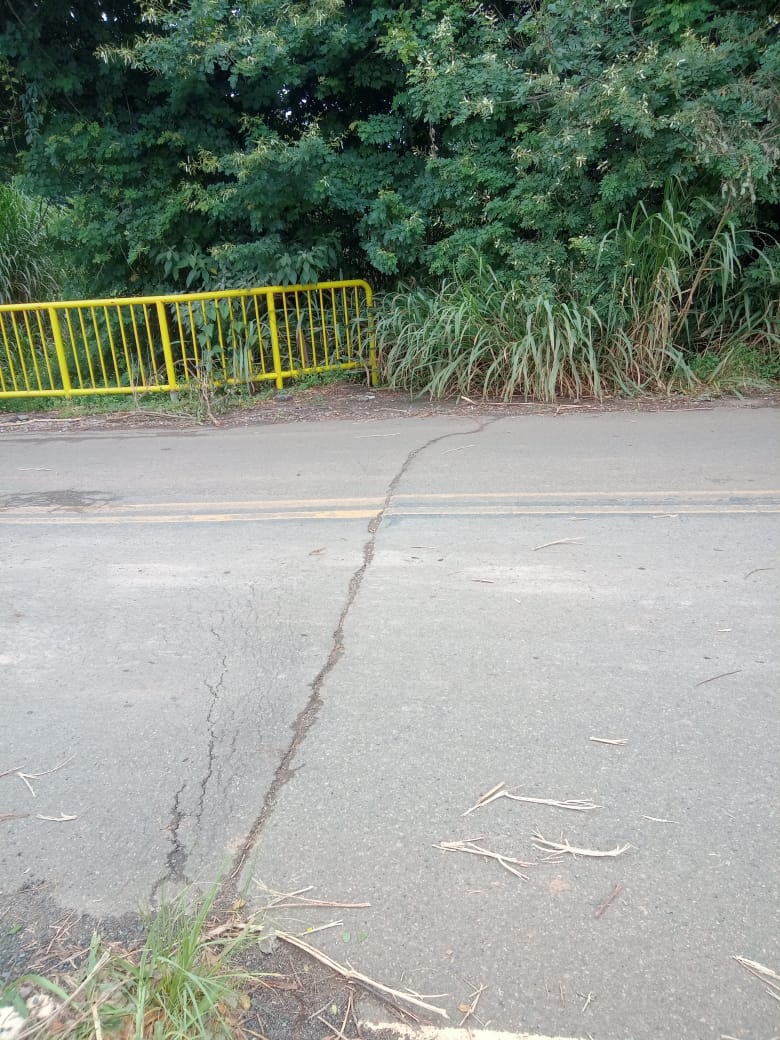 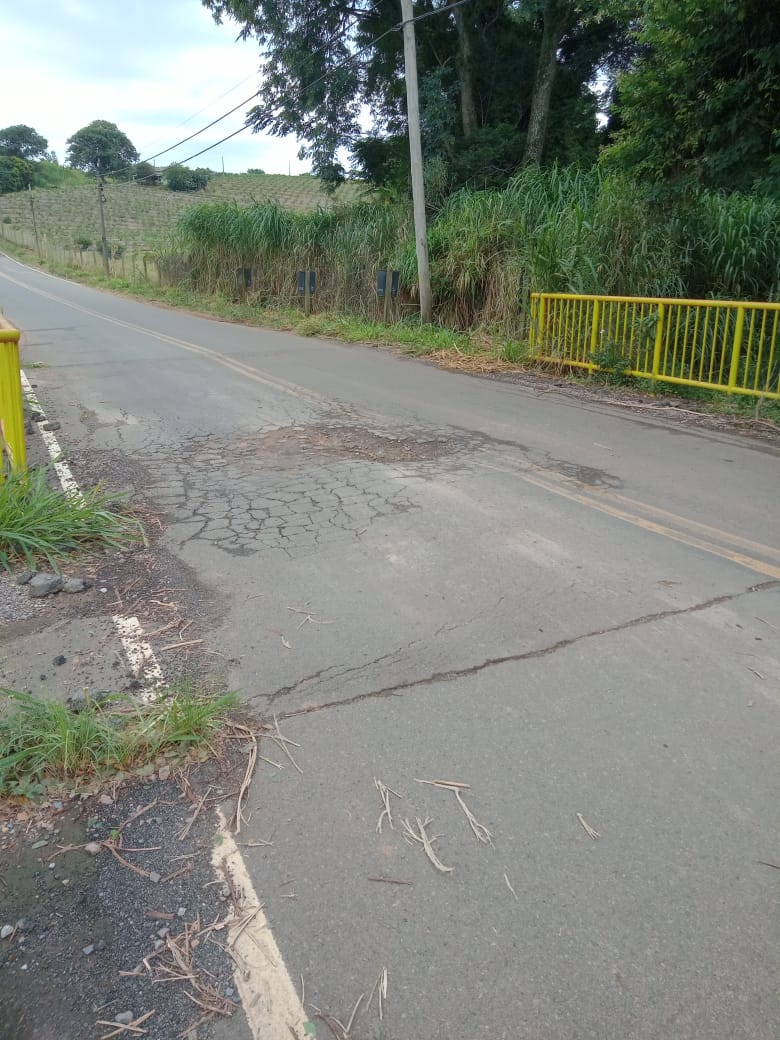 	Valinhos 26 de fevereiro de 2021FÁBIO DAMASCENOVereador